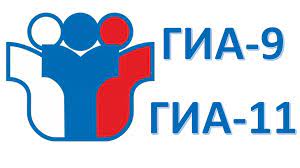 СВЕДЕНИЯ об основных информационных ресурсахhttp://obrnadzor.gov.ru/ – официальный сайт Федеральной службы по надзору в сфере образования и науки (Рособрнадзор);http://fipi.ru/ – официальный сайт ФГБНУ «Федеральный институт педагогических измерений» (ФГБНУ «ФИПИ»);https://edu.gov.ru/ – официальный сайт Министерства просвещения Российской Федерации;https://minobr.krasnodar.ru/ – официальный сайт министерства образования, науки и молодежной политики Краснодарского края;http://www.gas.kubannet.ru/ – официальный сайт ГКУ КК Центра оценки качества образования;http://www.iro23.ru/ – официальный сайт ГБОУ ДПО «Институт развития образования» Краснодарского края; https://t.me/minobrkubaniofficial/ – официальная группа министерства образования, науки и молодежной политики Краснодарского края;https://vk.com/minobrkubani/ – официальная группа министерства образования, науки и молодежной политики Краснодарского края;https://ok.ru/minobrnaukikubani/ – официальная группа министерства образования, науки и молодежной политики Краснодарского края;https://vk.com/giakuban/ – официальная группа «Государственная итоговая аттестация на Кубани» в социальной сети «ВКонтакте»;https://ok.ru/giakuban/ официальная группа «Государственная итоговая аттестация на Кубани» в социальной сети «Одноклассники»;а также официальные сайты муниципальных органов управления образованием (далее – МОУО) и образовательных организаций (далее – ОО).Наименование ресурсаСсылка1. «Навигатор ГИА» – информационный ресурс, где собрана вся самая актуальная информация об экзаменах. Навигатор включает ссылки на полезные материалы и аннотации к ним в виде текстов и кратких видеороликов. Все материалы сгруппированы по разделам: «Демоверсии, спецификации и кодификаторы ЕГЭ»; «Материалы для подготовки к итоговому сочинению»; «Методические рекомендации для выпускников по самостоятельной подготовке к ЕГЭ»; «Открытый банк заданий ЕГЭ»http://obrnadzor.gov.ru/navigator-gia/https://fipi.ru/navigator-podgotovki/2. «Навигатор самостоятельной подготовки к ЕГЭ», где размещены методические рекомендации для обучающихся 11 классов, с советами разработчиков КИМ ЕГЭ и полезной информацией для организации индивидуальной подготовки к ЕГЭhttps://fipi.ru/ege/otkrytyy-bank-zadaniy-ege3. «Демоверсии, спецификации, кодификаторы», где представлены документы, определяющие структуру и содержание КИМ ЕГЭ 2021/22 года: кодификаторы элементов содержания и требований к уровню подготовки обучающихся; спецификации КИМ для проведения ЕГЭ по учебным предметам; демонстрационные варианты КИМ для проведения ЕГЭ по учебным предметам https://fipi.ru/ege/demoversii-specifikacii-kodifikatory4. Материалы для подготовки к ГВЭ-11, где размещены материалы для подготовки к ГВЭ по всем предметам, а также тренировочные сборники для подготовки к государственной итоговой аттестации обучающихся с ограниченными возможностями здоровья, детей-инвалидов и инвалидовhttps://fipi.ru/gve/gve-11https://fipi.ru/gve/trenirovochnyye-sborniki-dlya-obuchayushchikhsya-s-ovz-gia-11https://fipi.ru/gve/trenirovochnyye-sborniki-dlya-obuchayushchikhsya-s-ovz-gia-11-nezryachikh 5. Онлайн-консультации для выпускников и педагогов, где расскажут об изменении содержания и структуры КИМ, как построить работу при подготовке к ЕГЭ, на какие задания обратить внимание, как избежать типичных ошибок и правильно воспользоваться доступными ресурсами для подготовкиhttps://vk.com/video/@rosobrnadzor https://vk.com/video/@giakubanhttps://rutube.ru/channel/25110944/ 